Задания для дистанционного обучения для 8-х классовА так же:САЙТ «ФОКСФОРД»- выполнять задания по всем предметам! (пароли  у классных руководителей)Русский языкповторить п.23-29,выучит п.47-54, упр.293,300, 307, 319, 327, 330ЛитератураО.Бальзак «Гобсек». Образ главного героя. Тема власти денег в повести. Ответить на вопросы.М. Горький. «М а к а р Ч у д р а», «Ч е л к а ш»- ответить  на вопросы А. И. Куприн. «Г а м б р и н у с». Ответить на вопросы АлгебраПараграф 20. № 660, 663, 664Решу ОГЭ – решить два варианта. П.21 №722Англ.языкСтр.154 упр.7- перевод, стр.156 упр.2- перевод, стр.159 упр.4Биология1.П.31 стр.96, выписать строение желудка2.П.32 читать, выписать функции печени3.П.33 читать4.П.34 читать, составить таблицу «Заболевания органов пищеварения». Заболевание. Причина. Симптомы. ЛечениеГеометрияПараграф 74, 75, 76, 77 выписатьглавноеПараграф 82, 83, 84ГеографияПараграф 44-50, читать, отвечать на вопросыИстория П.5 –стр.53 вопросы 1,2,4; п.6- план; п.7-8 план, составить 5 вопросов, п.9 –конспектИнформатика1) Конспект параграфа №6 (Числа и системы счисления):- освоить перевод чисел из одной позиционной системы счисления в другую.- освоить запись чисел в Римской системе счисления.2) Письменно в тетради выполнить задания после параграфа: №6, №7, №8, №10.Немецкий языкНовая тема «Путешествие по Германии» стр.151 упр.1письменно в тетрадь перевод, стр.152 упр.3b Берлин,перевести подписи под картинками, стр.177 выписать слова и выучить.Обществозн.П.20 вопросы 1-6 , п.21- конспект,стр.183- вопросы 1-6ОБЖВыучить определения в тетради наизусть (от 5 до 10).Ответить письменно на отдельном листе на вопросы:1) Действия населения при угрозе выброса РАДИОАКТИВНЫХ веществ. 2)Перечислите правила поведения при нахождении и перемещении в загрязненной зоне.3) Какие рекомендации надо соблюдать при проживании на радиоактивно зараженной местности.Можно воспользоваться информацией в учебнике ОБЖ 8 класс Фролов, Литвинов с 102-108 или любым другим источником.Физикап.57,58,59, упр.40 (устно), п.61,упр.43,тест  стр.185 (на листочке)Технология (девочки)1.Найти из интернета информацию о современных профессиях. Оформить на листе А-4.2. Найти информацию о роли темперамента и характера в профессиональном самоопределении. Записать в тетрадь.Химия1 Прочитать параграф 41 В рабочей тетради написать определение и типичные реакции (с примерами, т.е. с уравнениями реакций) для кислотных оксидов и дляосновных оксидов. 2 Выполнить упр №1 и №3 после 41 параграфа с 252-2533 Найти в интернете "ВПР химия 8 класс". На отдельном листе написать: № варианта, вопрос (без рисунка) и дать развернутый полный ответ на каждый вопрос данного варианта.Дополнительно по желанию можно пройти бесплатно олимпиаду по химии, экологии или ОБЖ на сайте ИНФОУРОК. https://infourok.ru/news/kak-organizovat-distancionnoe-obuchenie-na-vremya-karantina-2798.htmlЧерчениеПостроить три вида детали в масштабе 1:1, нанести размеры. Iвариант – выполняет чертежик деталям - а, в. II вариант выполняет чертежи к деталям –б,г. Чертежи выполнить втетради по черчению.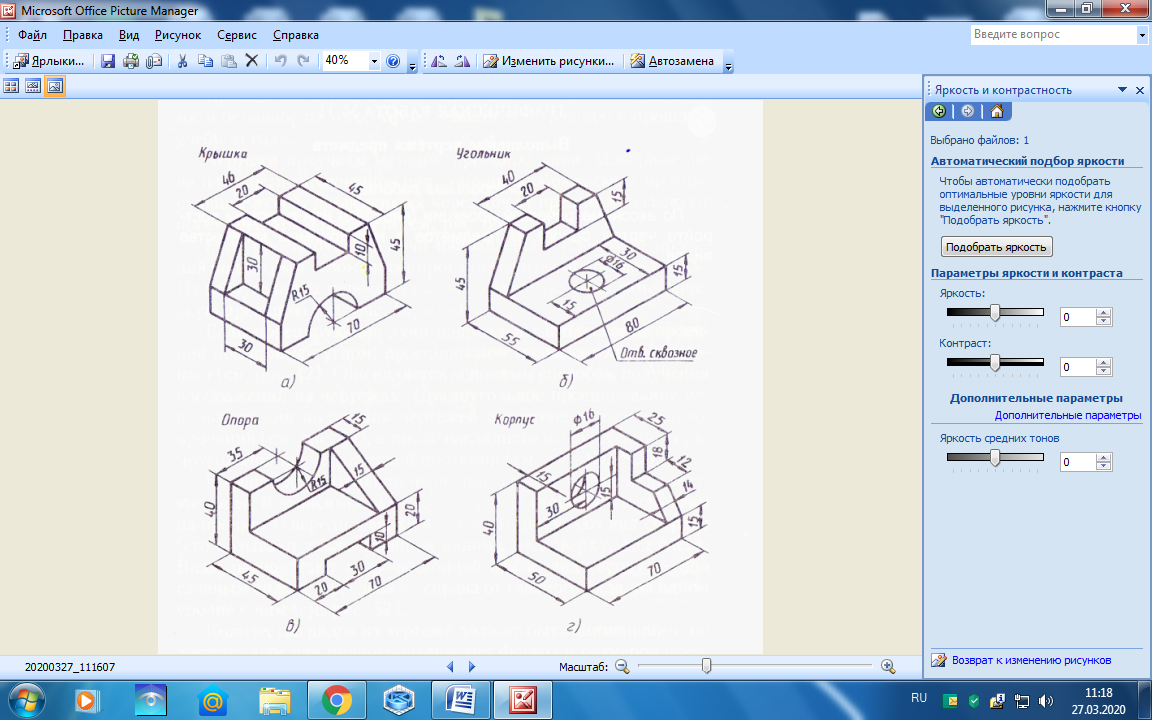 МузыкаВеликие мюзиклы мира. «Юнона и Авось». Прослушать (посмотреть на странице школы ВК https://vk.com/sch12_ber?w=wall-173584835_1691). Ответить на вопросы: 1 композитор. 2 поэт. 3 Кем или чем являются  Юнона и Авось. 4. Как зовут главных героев. 5. Напишите названия музыкальных композиций, которые вам наиболее понравились в рок-опере «Юнона и Авось». 6. Оставить комментарий на странице школы ВК (свой класс, свое имя, ответы на 1 - 5). Каждый из ответивших получит доп.вопрос в личку и оценку.Физкультура1 Часть1.)Здоровый образ жизни (расписать, что входит в здоровый образ жизни)2.)Утренняя гигиеническая гимнастика и ее значение. Комплекс утренней гигиенической гимнастики3.)Спортивная игра волейбол или баскетбол. История возникновения и развития игры. Правила игры. Задания выполнить в письменном виде. Сфотографировать выслать на адрес https://vk.com/bondarria2 Часть1.)Приседания (20-30 раз в день)2.)Отжимания (20-30 раз в день)3.) Прыжки на скакалке (40-60 раз)